Activities and Crafts for the book, “Once There Was a Tree”Cutest Bear Crafts for Kidshttps://creativefamilyfun.net/bear-crafts-for-kids/Cute Frog Crafts for Kidshttps://www.craftymorning.com/cute-frog-crafts-for-kids-to-create/Adorable Ant Crafts for Kidshttps://www.theottoolbox.com/adorable-ant-crafts-for-kids/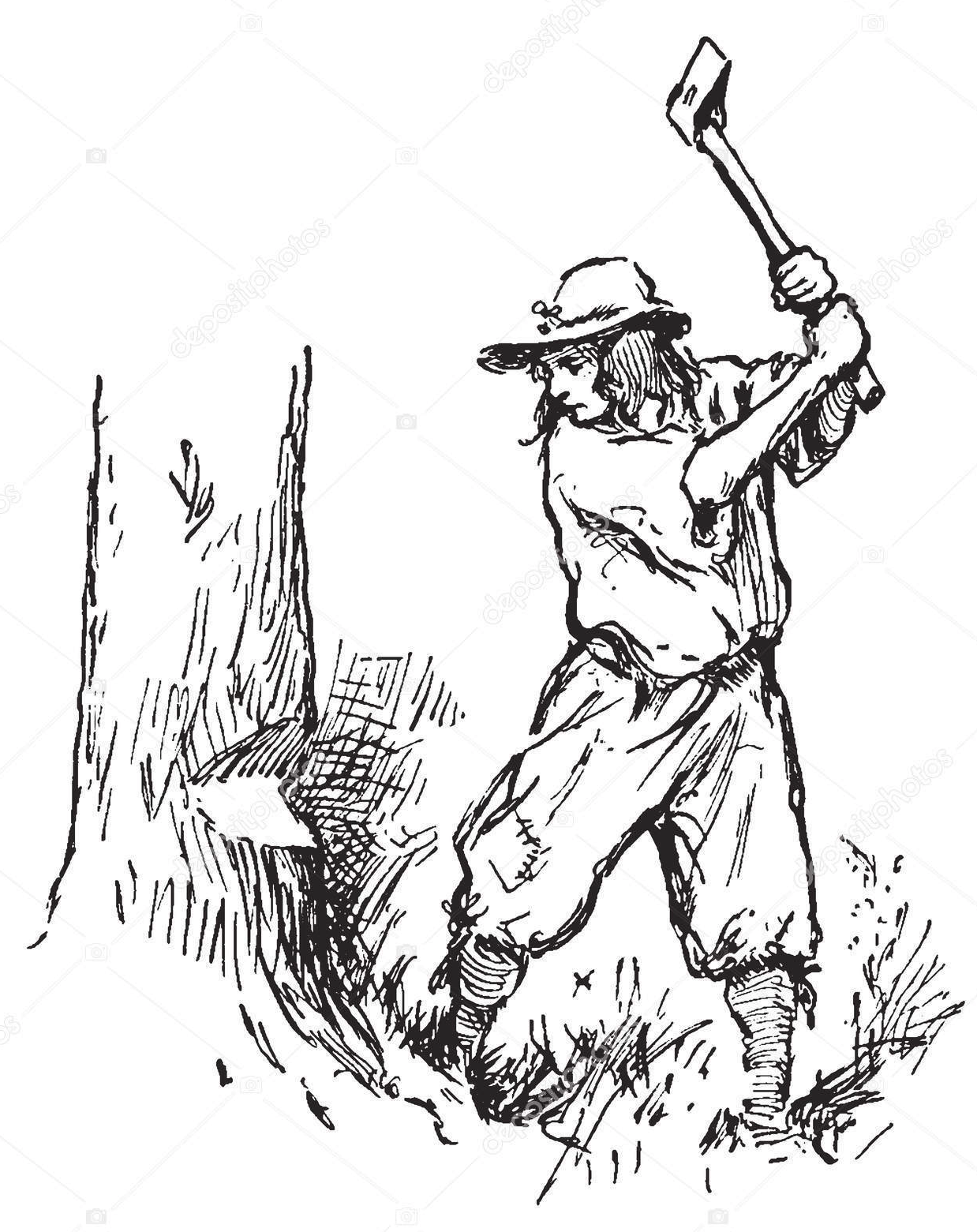 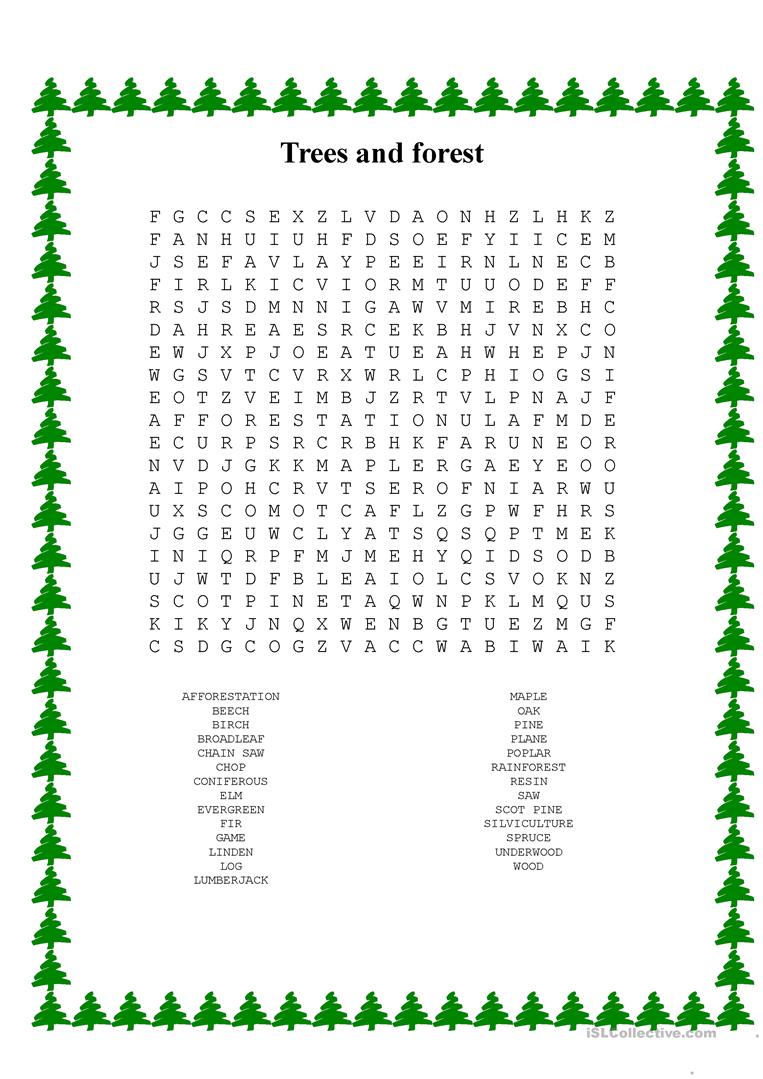 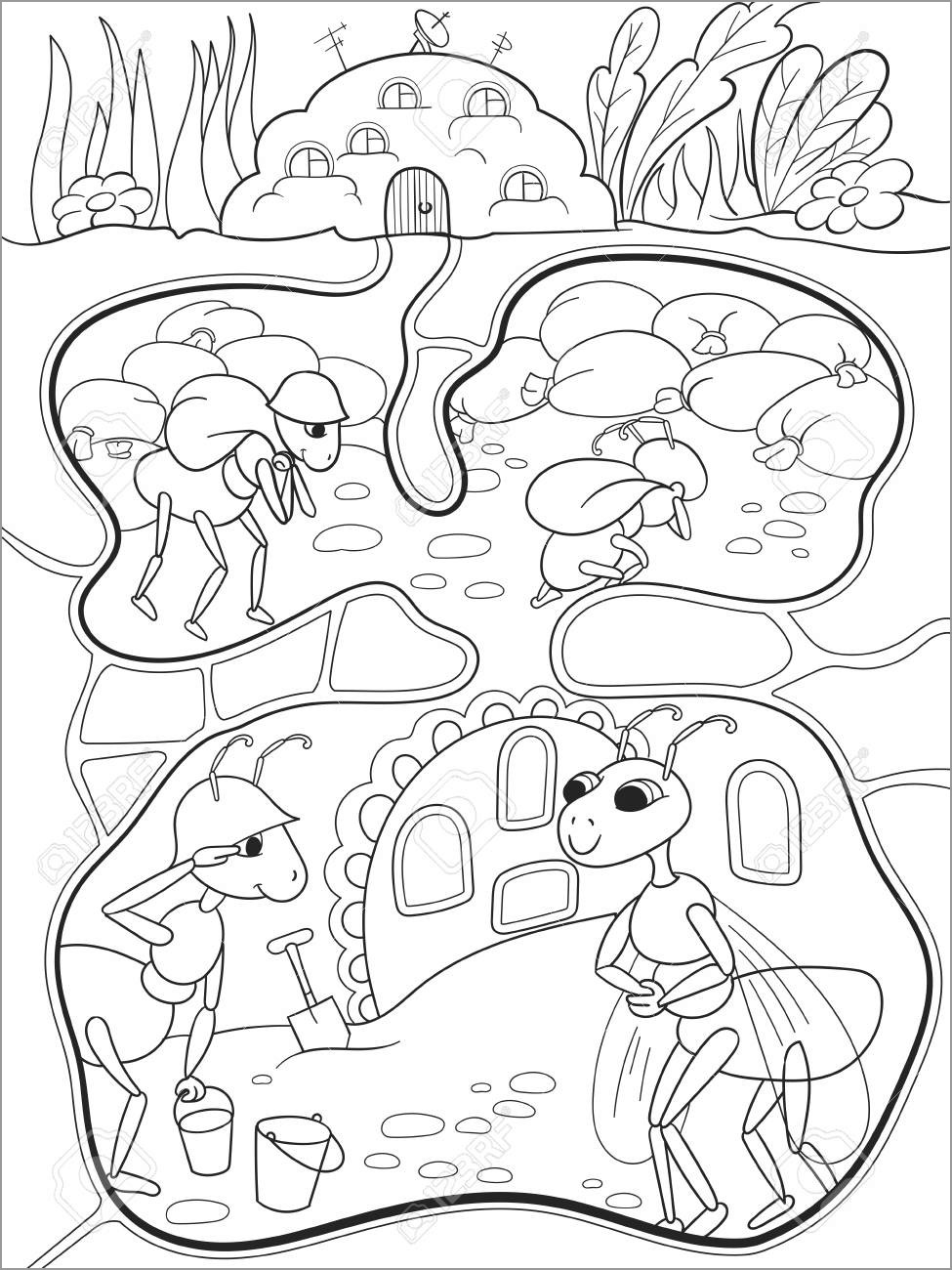 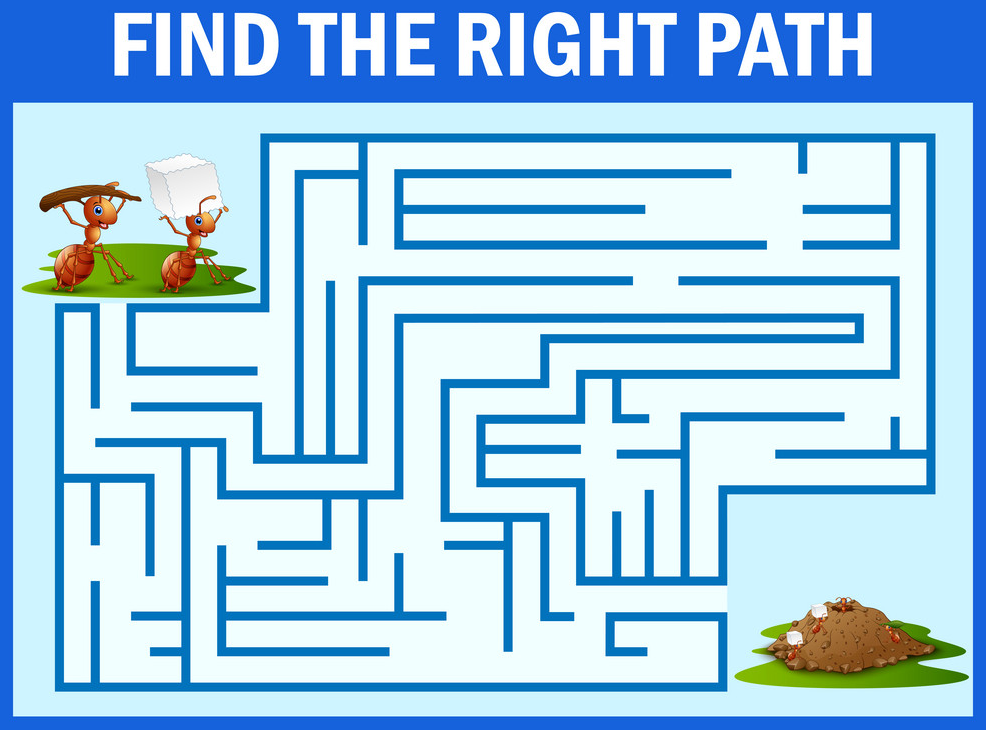 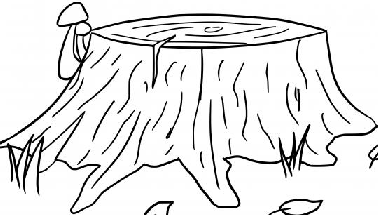 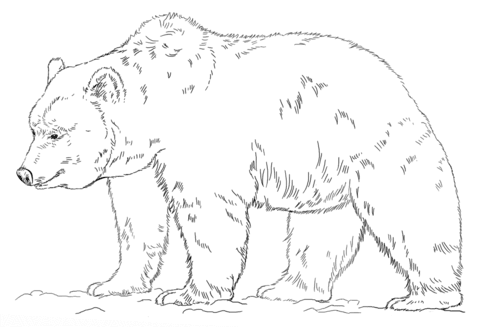 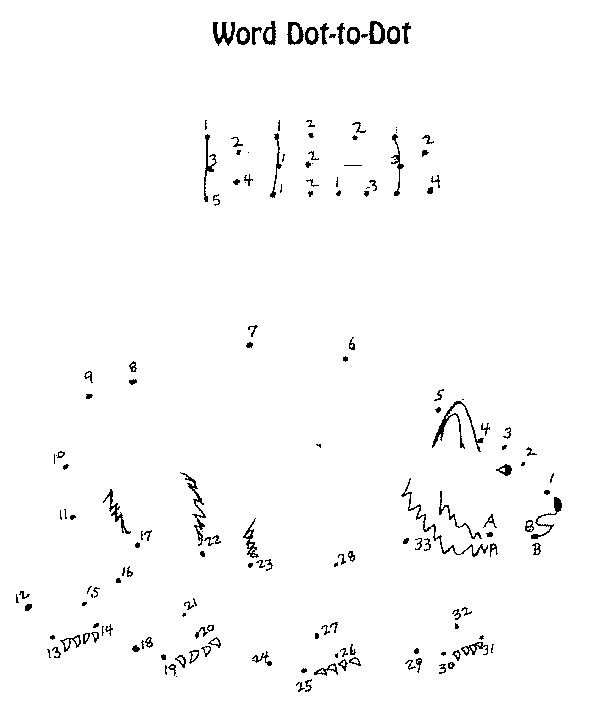 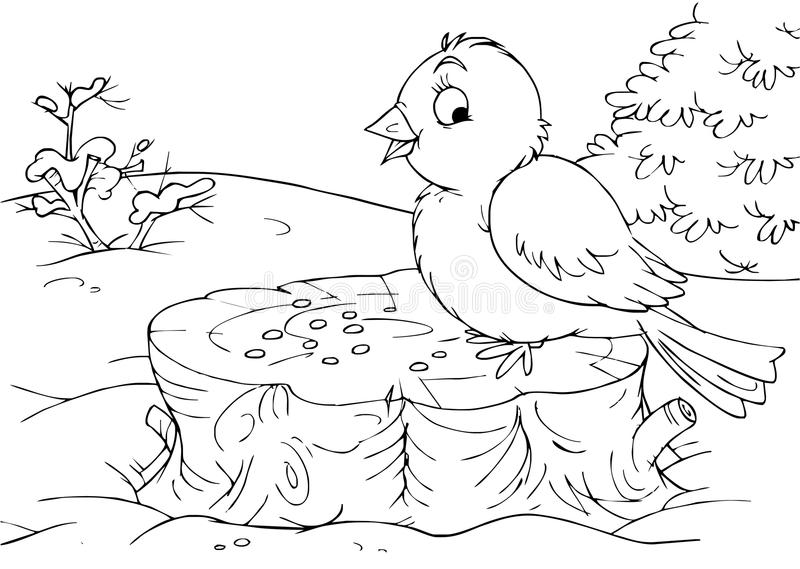 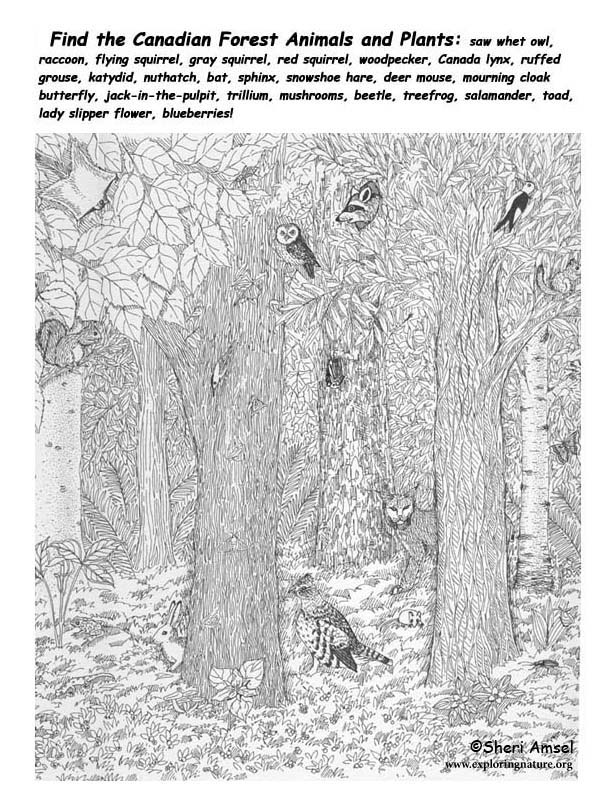 